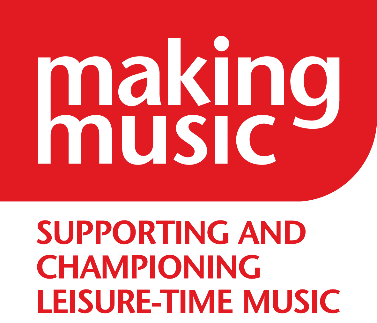 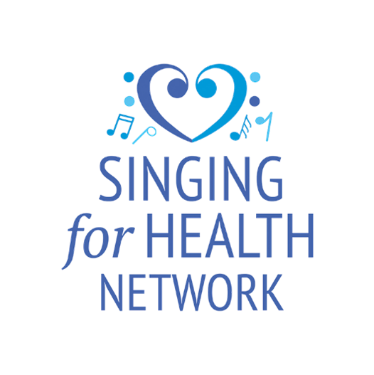 This is a template – please feel free to edit, add or remove questions before sending to your link worker and asking them to complete it with the person they are referring to your group.*We think you may wish to use something like this to email or give any new member joining the group. And we use the term ‘referred person’, rather than ‘patient’, because some people might prefer not being described that way or indeed may be referred by other services, e.g. social care.QUESTIONSNOTESThe name of our group The name of your buddy and how to contact them (email, telephone, Whatsapp) Photo of buddyInformation about the people in the group: how many, how old, men/women, what we do in life (students, retired, working etc.)Photo of groupThe kind of music we sing or play (not just ‘jazz’, give specific examples of recent or typical pieces)If you prefer not to sing or play, you can join in by… (e.g. listening, help setting up, get tea ready)What does the group do? E.g. meet weekly for rehearsals, perform 3 times a year, have social events, do workshops in care homes etc.Where we meet (address, map reference, public transport, parking, bike locking)What day/time do you meet? How long for?What we provide (e.g. music stands, chair, tea/coffee)What we expect of you:· Audition/no audition· Complete beginner/experienced/ minimum music grade· Able/not able to read music· Expect/don’t expect you to learn at home (support? e.g. recordings)· Expect/don’t expect you to know what voice you are/where you fit in the bandMore practical stuff: Rehearsal venue (with link to map)Transport options (incl. car share)Time to arrive, start and finishIs there a breakWe meet every week/month/when are holidaysWho to tell if you can/can’t comeWe do/don’t provide music/lyrics (cost)Subscription cost to the group and concessions?Uniform?We don’t/do provide instrumentsWhat actually happens in the session, e.g. warm up, then work on pieces etc.Social media and website details	 The first time you come, please bring…	Other practical info:toilet accessible/notlevel access/not to venueventilation/heatinglightingacousticskitchen, watersafety of personal itemsparking, bike locking	Safeguarding person name and contact details, to speak to at any time in confidence about any issues or barriers	